Name: ___________________________________________     Period: __________     Formative Score: ______________HW #4 Mandatory Problems:Learning Target #2: “I can create, solve, and graph inequalities in one variable.” A-CED.1, A-REI.39-85. Write and solve an inequality for this situation:  To honor 50 years in business, All Strikes Bowling is having an anniversary special.  Shoes rent for $1.25 and each game is $0.75.  If Charlie has $20 and needs to rent shoes, how many games can he bowl? Then graph the solution set on the number line below.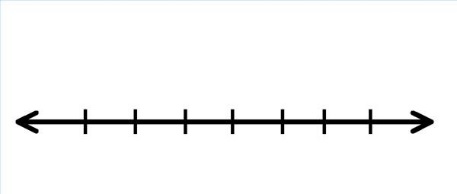 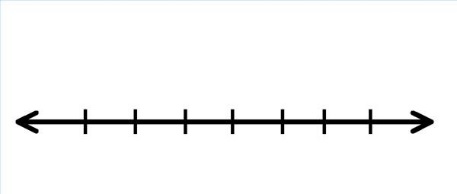 Learning Target #3: “I can create, solve, and graph inequalities in two variables.” A-REI.12Write the inequality that is represented by the given graphs in the box provided.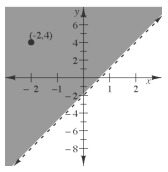 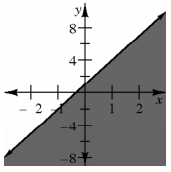 Create a context that could be modeled by an inequality. Write the inequality and graph it. Choose a solution within the solution set and explain what it means.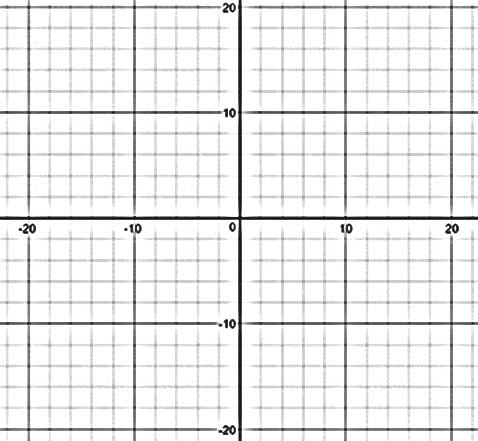 Learning Target #5: “I can interpret solutions as viable (practical, realistic, usable)  or nonviable (not practical, realistic, usable)  within context.” A-CED.3Camille is selling bracelets and earrings to make money for her summer vacation plans. The bracelets cost $2 and the earrings cost $3. She needs to make at least $500 to afford her summer plans. Create and graph the inequality that this situation represents. Choose 3 points within the solution set and explain what each point is representing and if it is a viable solution.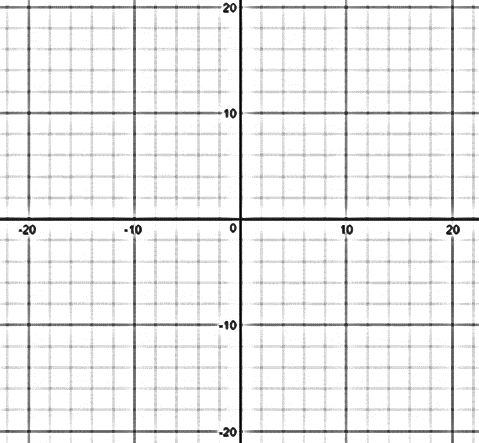 Individual Practice Problems: Look at the Learning Target Page and pick 3 practice problems from the chart.Learning TargetProblemWork